Application form (R) subsidy STUDY VISITThis form is intended for applications on study visit only. In addition UES supports entomological research, expeditions, entomological publications and congress participations. Please use the specific forms available from www.ue-stichting.nl in those cases.Please first read the General and Specific Guidelines for subsidy applications. Applications which do not comply with these guidelines and that do not use this application form will not be taken into considered.A subsidy application (on a completed application form) should be sent (as MS Word file or –preferably– as PDF) by e-mail to the Secretariat of the UE-Foundation:De heer Jaap van der BijlNassauplein 9, 2011 PG Haarlem Tel +31 6 1901 2190 E-mail uestichting@gmail.comApplications may be submitted any time of year, but preferably shortly before one of the closing dates of the May and December meetings of the board of the UES: April 15 and  November 15. Applications submitted after the closing date will, if still applicable, be assessed at the next meeting.Personal dataStudy visitR.1. TITLE R.2. SHORT DescriptionR.3. START DATE OF THE VISIT:R.4. END DATE OF THE VISIT:R.5. CONTEXT OF THE VISITR.6. OBJECTIVE, METHOD AND RESULTR.7. SCIENTIFIC SIGNIFICANCE FOR THE NETHERLANDS’ ENTOMOLOGYR.8. CONTACT PERSONSR.9. LOCATION TO BE VISITEDBudget (in EUR)Provide a detailed breakdown of expenditure following the table below. Any income of the entire project (when applicable) should be listed.The relevance of the listed budget lines below depends on the nature of the project for which a subsidy is requested and the breakdown to be given is in accordance with this. If not applicable, indicate ‘NA’ in the column Details.COSTSOTHER CONTRIBUTIONS AND REVENUESInclude relevant documentation as attachment.AMOUNT REQUESTED AS UES SUBSIDYSUBMISSION DATE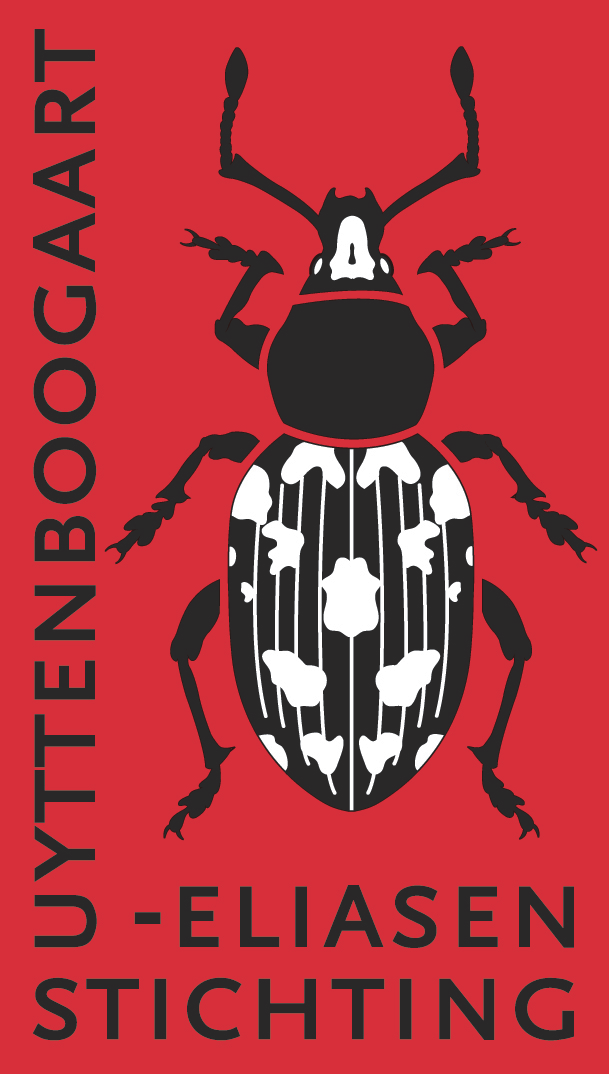 Uyttenboogaart-Eliasen StichtingSupporting Entomological Researchin the Netherlandswww.ue-stichting.nlFamily name: First name: Date of birth: Professional position (function), field of study, retired:Address: ZIP code and city:Phone: E-mail: Bank account (IBAN):Title of the project (study visit) for which a grant is requested.A brief overview of the study visit (max 150 words).Provide the scientific background of the study visit (max 150 words).Give a clear description of the objective and the way in which the results will be obtained. What results are expected?  (max 150 words)How will the project (study visit) contribute to development of entomology in the Netherlands (max 50 words).Who are the professional contact persons with regard to the visit?Indicate the location(s) to be visited and the travel route.ItemDetailsAmountTravel expenses international(means of transport)Travel expenses local(means of transport)Housing (number of days and type of accommodation)Costs of living(number of days)Bench feeOther costsTotal costs of the projectContribution fromDetailsAmountApplicantEmployer or educational institution(name and address)Other funding(name and address)...Total contributions etc.